AufgabenformularAufgabe:  Du hörst drei verschiedene Ausschnitte aus Musikstücken. Analysiere das Musikstück unter folgenden Gesichtspunkten:Welche Besetzung hat das Stück? Welche Form hat das Stück? Gibt es Wiederholungen?An welchen Merkmalen kann man den Stil oder die Epoche erkennen?Benenne den Musikstil bzw. die Epoche und begründe deine Einordnung mit einem Merkmal.Vorschlag für Material:Drei satztechnisch und stilistisch charakteristische Hörbeispiele, ausgewählt aus verschiedenen den Schülerinnen und Schülern bekannten Stilrichtungen (z. B. Barock, Romantik, Jazz).Beispiele: Barock: 		Ausschnitt aus: A. Vivaldi „Die 4 Jahreszeiten, Der Frühling“Romantik:	 	Ausschnitt aus: R. Schumann „Frühlingssinfonie“Jazz: 			Ausschnitt aus: John Coltrane „Giant Steps“ LISUMErwartungshorizont: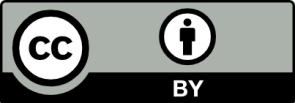 Die Schülerinnen und Schüler beschreiben die Musikausschnitte detailliert in Hinblick auf klangliche Merkmale, Satzweise und Musikstil. Dabei beziehen sie sich ausführlich auf musikalische Eigenschaften und verwenden korrekte Fachbegriffe. LISUMFachMusikMusikMusikKompetenzbereichWahrnehmen und DeutenWahrnehmen und DeutenWahrnehmen und DeutenKompetenzKlangliche Merkmale unterscheidenKlangliche Merkmale unterscheidenKlangliche Merkmale unterscheidenNiveaustufe(n)G/HG/HG/HStandardDie Schülerinnen und Schüler können Musikausschnitte hinsichtlich klanglicher, satztechnischer und stilistischer Merkmale beschreibenDie Schülerinnen und Schüler können Musikausschnitte hinsichtlich klanglicher, satztechnischer und stilistischer Merkmale beschreibenDie Schülerinnen und Schüler können Musikausschnitte hinsichtlich klanglicher, satztechnischer und stilistischer Merkmale beschreibenggf. ThemenfeldForm und Gestaltung – Gestaltungsprinzipien; Form und Gestaltung – Satzweisen; Gattungen und Genres – Vokalmusik; Gattungen und Genres – InstrumentalmusikForm und Gestaltung – Gestaltungsprinzipien; Form und Gestaltung – Satzweisen; Gattungen und Genres – Vokalmusik; Gattungen und Genres – InstrumentalmusikForm und Gestaltung – Gestaltungsprinzipien; Form und Gestaltung – Satzweisen; Gattungen und Genres – Vokalmusik; Gattungen und Genres – Instrumentalmusikggf. Bezug Basiscurriculum (BC) oder übergreifenden Themen (ÜT)ggf. Standard BCAufgabenformatAufgabenformatAufgabenformatAufgabenformatoffen	offen	halboffen	Xgeschlossen	Erprobung im Unterricht:Erprobung im Unterricht:Erprobung im Unterricht:Erprobung im Unterricht:Datum Datum Jahrgangsstufe: Schulart: VerschlagwortungKlangliche Merkmale; Klangeindruck; Hörübung; Besetzung; Ensembleformen; MusikstileKlangliche Merkmale; Klangeindruck; Hörübung; Besetzung; Ensembleformen; MusikstileKlangliche Merkmale; Klangeindruck; Hörübung; Besetzung; Ensembleformen; Musikstile